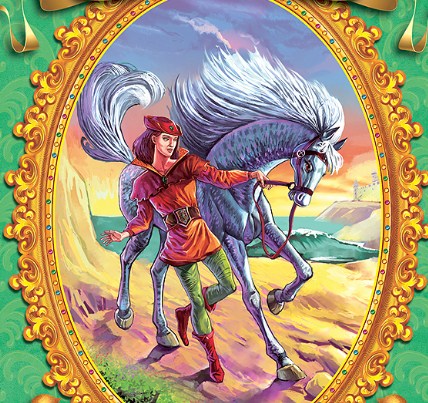 Жил некогда молодой принц, у которого казна была неисчерпаема, как море. И затеял он выстроить себе дворец – как раз напротив дворца самого короля, но только еще красивее. Когда дворец был готов, принц приказал высечь на воротах надпись: «Деньги делают все».Как-то раз король гулял, и эта надпись попалась ему на глаза. Король приказал немедленно позвать к себе принца; тот недавно поселился в городе и еще не был представлен ко двору.– Поздравляю! – сказал ему король.– Дворец, который ты построил,– настоящее чудо. В сравнении с ним мой кажется хижиной! Поздравляю!.. Однако скажи, это ты приказал сделать надпись: «Деньги делают все»?Юноша начал понимать, куда завело его тщеславие.– Государь мой! – ответил он.– Если вашему величеству надпись не нравится, я прикажу тотчас же соскоблить ее!– Нет, зачем же! Объясни мне только, что значит эта надпись? Ты полагаешь, что с помощью своих денег смог бы убить меня?Принц понял, чем это пахнет.– О-о! Ваше величество, простите меня… Я немедленно уничтожу эту надпись! А если вам не нравится дворец, одно ваше слово, и я обращу его в щебень.– Я же сказал, что нравится. Пусть себе остается. Но уж если ты считаешь, что с деньгами все возможно, докажи мне это. Даю три дня сроку, сумей за это время поговорить с моей дочерью. Сможешь — женись на ней. Не сможешь – прикажу отрубить тебе голову.Согласен?Отчаяние охватило принца. Он не ел, не пил, не спал, день и ночь думая только об одном: как спасти свою голову. Увидеть дочь короля не было никакой надежды – она жила в замке под охраной ста солдат. На второй день принц сел писать завещание.Пришла в тот день к юноше его кормилица, старая мамка. Она ухаживала за ним, когда он был ребенком, и принц оставил ее жить во дворце. Увидев его печальным, старушка спросила, что с ним. Слово за слово он рассказал ей, в какую беду попал.– Ну и что же,– промолвила мамка.– Ты решил, что все пропало? Ей-богу, смешно!.. Предоставь-ка это дело мне!Она тут же заковыляла к самому известному в городе серебряных дел мастеру и велела ему сделать полого серебряного гуся, чуть побольше человека. И чтобы гусь этот мог открывать и закрывать клюв и чтобы непременно был готов к завтрашнему дню.– К завтрашнему дню? Ты с ума сошла! – воскликнул мастер.– Непременно к завтрашнему дню! – И старуха показала большой кошелек с золотыми монетами.– Возьми задаток, а завтра я вручу тебе остальное.Мастер даже рот открыл от удивления.– Ну, это другое дело,– вымолвил он.– Можно постараться.На следующий день гусь был готов – не гусь, а чудо.Старуха и говорит принцу:– Возьми свою скрипку да полезай внутрь гуся. Как только мы будем на улице, начинай играть.И вот они отправились по городу. Старуха тащила за ленту серебряного гуся. Принц, сидя внутри, играл на скрипке.Люди от удивления рты открывали. Все спешили посмотреть чудо.Докатился слух о серебряном гусе до замка, где жила дочь короля, и попросила она у отца разрешения взглянуть на старуху с гусем.– Завтра истекает срок, данный хвастунишке, тогда сколько хочешь выходи на улицу и смотри на гуся.Но принцесса уже слышала от кого-то, что на другой день старуха с гусем покидает город. Чтобы дочь смогла его увидеть, пришлось королю позволить внести гуся в замок. Этого только и нужно было старой мамке.Как только принцесса осталась наедине с серебряным гусем и стала, как зачарованная, слушать музыку, лившуюся из его клюва, гусь вдруг раскрылся, и оттуда выпрыгнул человек.– Не пугайтесь,– сказал он.– Я тот принц, который должен поговорить с вами, чтобы завтра утром не лишиться головы по приказанию вашего отца. Вы спасете меня, если скажете, что говорили со мной…На следующий день король приказал позвать принца.– Ну как? Помогли тебе деньги поговорить с моей дочерью?– Да, ваше величество,– ответил юноша.– Спросите у нее сами.Позвали принцессу, и она рассказала, что юноша находился внутри серебряного гуся, которого король сам разрешил внести в замок.Снял король свою корону и надел ее на голову принца.– У тебя есть не только деньги, но и тонкий ум. Так будь же счастлив – я отдаю тебе в жены свою дочь.